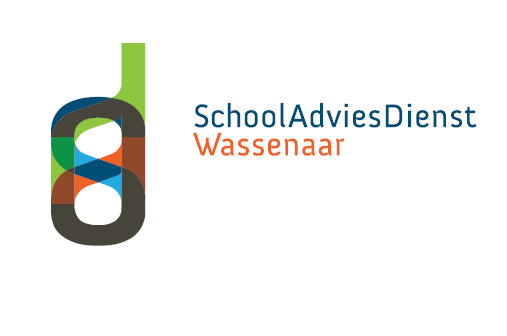 Aanmelding visuele screening door de RT SAD Wassenaar* weghalen wat niet van toepassing isDit aanmeldformulier wordt in behandeling genomen als de volgende bijlagen zijn toegevoegd: Handelingsplannen en/of OPP Gegevens LVS (individueel toetsoverzicht Cito)Kopie recent gemaakte methodegebonden toets en/ of de laatste Citotoets van de leerlingUitwerking diagnostisch gesprek Eerder diagnostisch, psychologisch (IQ) of orthodidactisch onderzoekGroeidocumentReden van aanmeldingOm welke reden wordt een visuele screening aangevraagd?Wat is de concrete onderzoeksvraag voor de rt SAD?Welke signalen ziet u op school?Op welke manier en bij welke vakken is uitval te zien?Vanaf wanneer spelen de problemen op dit gebied/deze gebieden?Heeft er al eerder onderzoek plaatsgevonden? Zo ja op welk gebied en met welke uitkomst?Stimulerende factoren en belemmerende factorenDenk aan intelligentie, faalangst, motivatie, werkhouding, sociaal-emotioneel en lichamelijke functioneren, relevante kenmerken school/groep/leerkracht/gezin.Welke hulp is eerder geboden? (door school, door ouders, door externe hulpverleners)Extra gegevens voor de remedial teachingZijn er bijzonderheden over de cognitieve ontwikkeling/capaciteiten?              Ja/NeeZo ja, licht toe:Zijn er bijzonderheden over gedrag/werkhouding/motivatie?                            Ja/NeeZo ja, licht toe:Zijn er bijzonderheden op sociaal-emotioneel terrein, relaties met anderen?   Ja/NeeZo ja, licht toe: Verklaring ouders
Door ondertekening van dit formulier gaat u als ouder(s) / gezaghebber(s) akkoord met het uitvoeren van een visuele screening van uw kind op school door een remedial teacher van SchoolAdviesDienst Wassenaar (SAD) en geeft u toestemming voor de uitwisseling van alle relevante leerlinggegevens tussen SAD en de school en het maken van functionele video-opnames van de screening. Deze worden enkel gebruikt ter verduidelijking van de bevindingen richting school en ouders waarna ze worden vernietigd*.* Informatie over hoe wij uw gegevens en privacy beschermen vindt u in de privacyverklaring op onze website: https://www.sadwassenaar.nl/schooladviesdienst/privacyverklaringDatum:		Handtekening gezaghebbende ouder(s)Datum: 	Handtekening intern begeleider: 	Datum: 						Handtekening directeur:	Gaarne ingevuld en ondertekend formulier digitaal verzenden aan de aan school gekoppelde rt’er van de SchoolAdviesDienst. De rt’er neemt contact op met de school voor verdere afstemming inzake het onderzoek.Naam:Groep	                                ::Geboortedatum:Adres                          :Postcode                    :Telefoon                     :Mobiel ouders                           :Email ouders              :School                        :Leerkracht                  :E-mail leerkracht         :Intern begeleider:E-mail intern begeleider:Groepsverloop  :Didactische leeftijd 	:Schoolwisseling: Ja, in groep                 Nee*Stimulerende factorenBelemmerende factoren:--------Wat is er gedaan?Door wie?Welke periode?HP aanwezig?